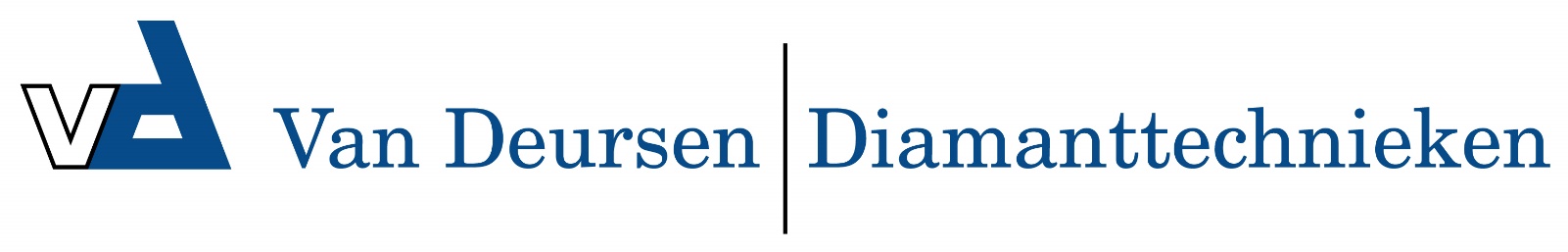 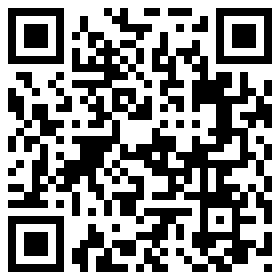 KF1000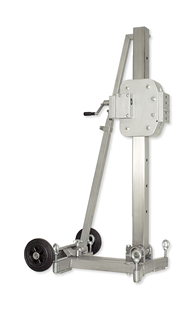 De kolom, voet en geleiderollen zijn van RVS.
Zowel naar voor als achter 60 graden instelbaar.
Snelle en stabiele aansluiting van motor door snelwisselplaat/motorstoel 60 mm.

Voor optimale geleiding en stabiliteit zijn de RVS geleiderollen uitgevoerd in gepatenteerde hoekrollen.TypeKF1000Boordiameter max.1000 mmNuttige slag1080 mmLengte kolom1470 mmGewicht65 kgAfmetingen LxBxH580x525x1650Motorvermogen max.8,0 KWVerankeringM20